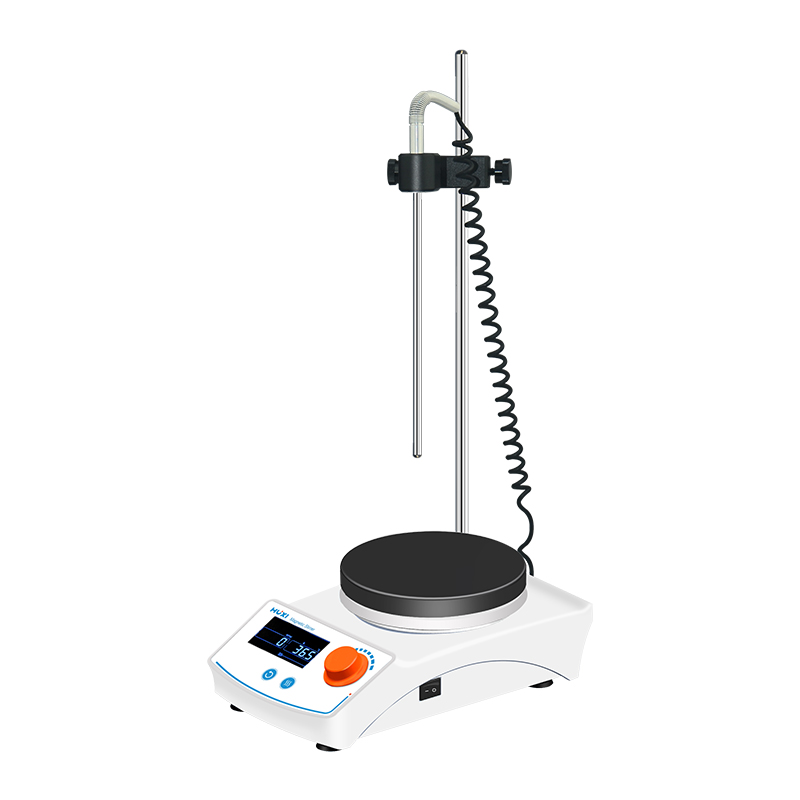 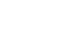 1、产品应用208D加热型磁力搅拌器是专门针对对处理量、温度、功率有更高要求的应用领域而研发设计，升级后的加热型磁力搅拌器性能更优、功能更强，应用范围更广，适用于搅拌或加热搅拌同时进行，粘稠度不是很大的液体或者固液混合物。2、产品特点铝压铸陶瓷涂层工作盘耐磨损、耐腐蚀、耐高温氧化性能优越；温度控温范围广，最高温度可达400℃，加热功能单独控制，且加热开启后，按钮高亮显示，方便操作；内外接温度传感器PT1000,可精准控制温度精度至±0.2℃；采用LCD液晶显示屏设有背光设计，方便操作中数据的设定和监控；LCD液晶显示屏实时显示温度、转速及运行时间，清晰可见；具有时间设定功能，可设定0~99h59min,使实验操作更方便，直流无刷电机，低噪音、低维护、运行平稳、使用寿命长；双重加热控制回路，当一个加热回路发生故障时仍能继续保持温度的稳定；旋钮带有运行锁定防误操作功能，防止意外改变运行状态，提高了实验安全性；压制铝密封隔热外壳有效防止液体及气体进入仪器内部，保护电路元件受腐蚀侵害。3、技术参数型号HMS-208D电源V220 频率HZ50~60定时范围0~99h59min电机类型直流无刷电机显示方式LCD整机功率w900电机输出功率w15加热输出功率w850转速可调范围rpm100 –2000最大搅拌量L20加热盘尺寸mm145盘面材料铝压铸陶瓷涂层加热方式加热管温度控制范围℃RT+5~400温度分辨率℃0.1过温保护℃≤450外置温度传感器Pt1000控温精度℃±0.2温度控制精度±1温度设置精度℃±0.1搅拌子长度范围mm20–80允许环境温度℃5–40允许相对湿度%80外形尺寸mm165*280*105包装尺寸mm425*390*200净重kg4毛重kg5.2